网络公开信息表用人单位名称甘肃华亭煤电股份有限公司煤制甲醇分公司甘肃华亭煤电股份有限公司煤制甲醇分公司甘肃华亭煤电股份有限公司煤制甲醇分公司建设单位地址甘肃省华亭市安口镇石堡子用人单位联系人赵立文技术服务项目组人员名单向鹏、马志鲜、李朋勃、韩波、赵俊、刘新宇向鹏、马志鲜、李朋勃、韩波、赵俊、刘新宇向鹏、马志鲜、李朋勃、韩波、赵俊、刘新宇现场调查人员向鹏、马志鲜现场调查时间2021年11月24日现场检测人员向鹏、马志鲜、李朋勃、韩波、赵俊、刘新宇现场检测时间2021年11月26~12月2日用人单位陪同人赵立文赵立文赵立文证明现场调查、现场采样、现场检测的图像影像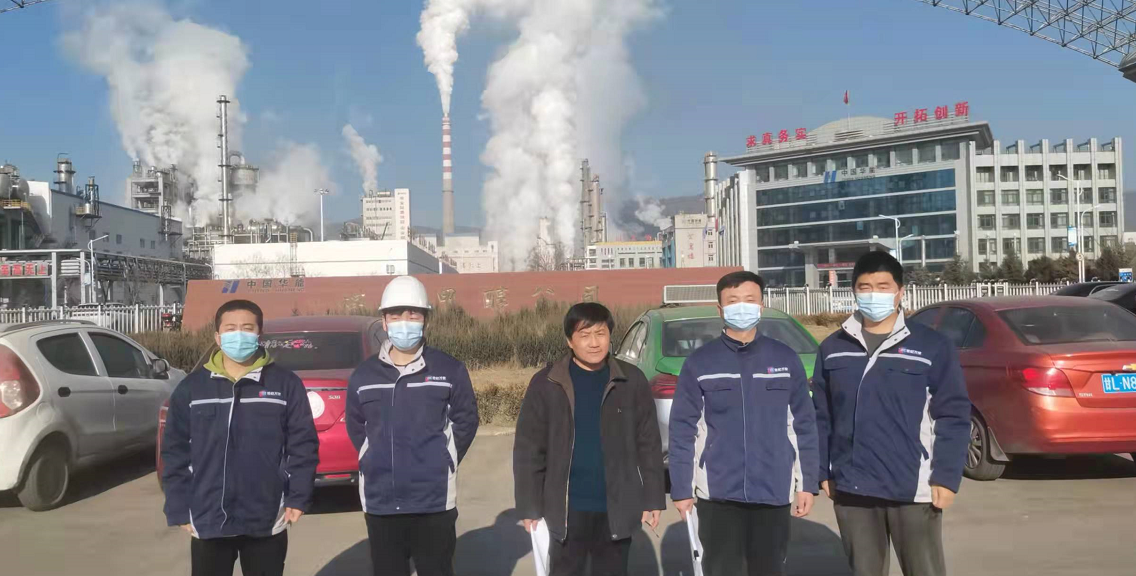 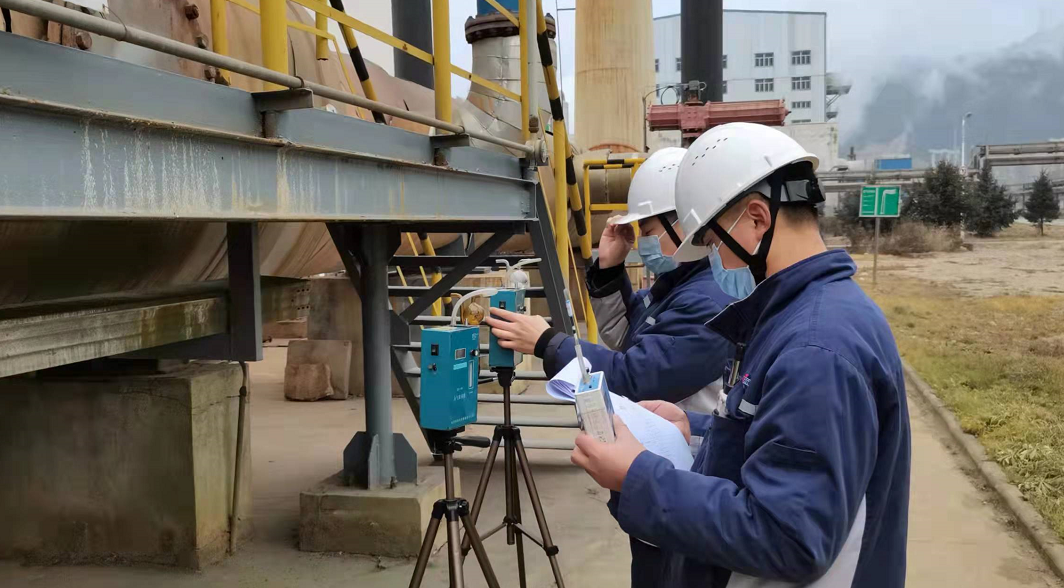 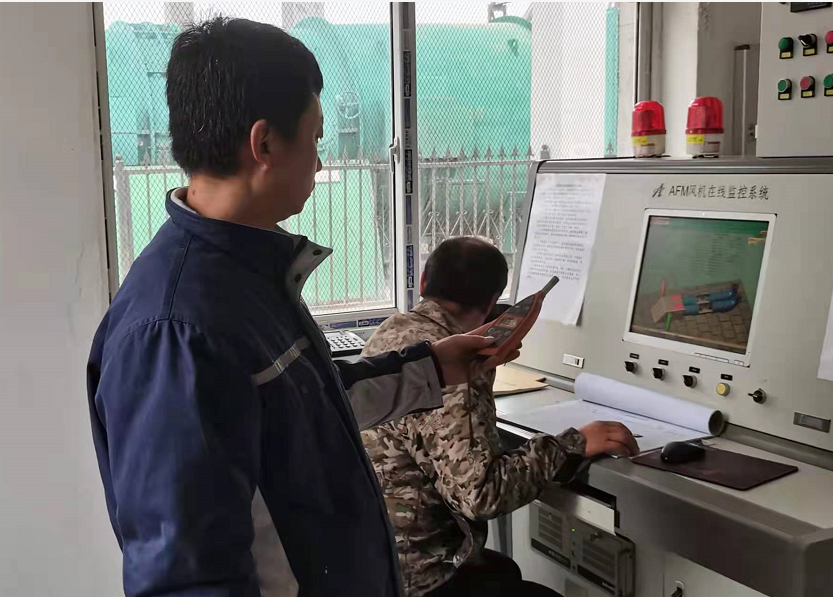 